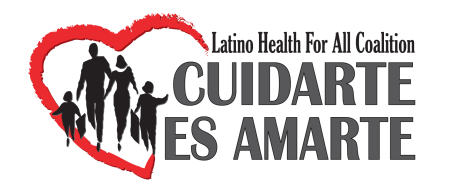 Plan del Comité de Acción de ________________  / Formulario para la Propuesta Contacto principal para esta aplicación Nombre: ______________________________	Correo electrónico: _______________________Organización: _________________________	Teléfono: _______________________________1) Cambios de mayor prioridad al sistema o a la comunidad (Estrategia específica– programa, política, o cambio de práctica):1) Cambios de mayor prioridad al sistema o a la comunidad (Estrategia específica– programa, política, o cambio de práctica):1) Cambios de mayor prioridad al sistema o a la comunidad (Estrategia específica– programa, política, o cambio de práctica):2) Objetivos: (Indique como esta propuesta se relaciona a uno o más objetivos de la Coalición)a.  aumento en la nutrición saludable b. aumento de actividad físicac. aumento en el acceso a servicios de salud2) Objetivos: (Indique como esta propuesta se relaciona a uno o más objetivos de la Coalición)a.  aumento en la nutrición saludable b. aumento de actividad físicac. aumento en el acceso a servicios de salud2) Objetivos: (Indique como esta propuesta se relaciona a uno o más objetivos de la Coalición)a.  aumento en la nutrición saludable b. aumento de actividad físicac. aumento en el acceso a servicios de salud3) Descripción de las actividades propuestas (qué ocurrirá):  3) Descripción de las actividades propuestas (qué ocurrirá):  3) Descripción de las actividades propuestas (qué ocurrirá):  4) Descripción de los socios, organizaciones, o de las personas clave que van a estar activas para implementar cambios de mayor prioridad a la comunidad o al sistema: 4) Descripción de los socios, organizaciones, o de las personas clave que van a estar activas para implementar cambios de mayor prioridad a la comunidad o al sistema: 4) Descripción de los socios, organizaciones, o de las personas clave que van a estar activas para implementar cambios de mayor prioridad a la comunidad o al sistema: 5) Pasos de acción para implementar la estrategia5) Pasos de acción para implementar la estrategia5) Pasos de acción para implementar la estrategia¿Qué se llevara acabo? Socio(s)Fecha prevista de finalización ¿La implementación de estos pasos de acción requiere recursos que no se pueden obtener en ningún otro lado?  Si es así, por favor complete las secciones 6 a 10 para ser considerado para obtener financiamiento por parte de la junta directiva.¿La implementación de estos pasos de acción requiere recursos que no se pueden obtener en ningún otro lado?  Si es así, por favor complete las secciones 6 a 10 para ser considerado para obtener financiamiento por parte de la junta directiva.¿La implementación de estos pasos de acción requiere recursos que no se pueden obtener en ningún otro lado?  Si es así, por favor complete las secciones 6 a 10 para ser considerado para obtener financiamiento por parte de la junta directiva.6) Presupuesto solicitado6) Presupuesto solicitado6) Presupuesto solicitado6) Presupuesto solicitadoTipo de costo Cantidad solicitadaOrganización solicitando los recursosJustificación del presupuesto:6a) ¿Qué otros fondos o recursos (de qué fuentes) están disponibles para ayudar en la implementación de las actividades propuestas? 6a) ¿Qué otros fondos o recursos (de qué fuentes) están disponibles para ayudar en la implementación de las actividades propuestas? 6a) ¿Qué otros fondos o recursos (de qué fuentes) están disponibles para ayudar en la implementación de las actividades propuestas? 6a) ¿Qué otros fondos o recursos (de qué fuentes) están disponibles para ayudar en la implementación de las actividades propuestas? 7) ¿Cómo se asegurará que la actividad/ evento es culturalmente apropiado? 7) ¿Cómo se asegurará que la actividad/ evento es culturalmente apropiado? 7) ¿Cómo se asegurará que la actividad/ evento es culturalmente apropiado? 7) ¿Cómo se asegurará que la actividad/ evento es culturalmente apropiado? 8) Plan para la sustentabilidad (cómo serán ellos mantenidos sin los recursos solicitados):8) Plan para la sustentabilidad (cómo serán ellos mantenidos sin los recursos solicitados):8) Plan para la sustentabilidad (cómo serán ellos mantenidos sin los recursos solicitados):8) Plan para la sustentabilidad (cómo serán ellos mantenidos sin los recursos solicitados):9) Retos o barreras previstos a la hora de implementar esta actividad, y cómo serán tratados estos retos o barreras:9) Retos o barreras previstos a la hora de implementar esta actividad, y cómo serán tratados estos retos o barreras:9) Retos o barreras previstos a la hora de implementar esta actividad, y cómo serán tratados estos retos o barreras:9) Retos o barreras previstos a la hora de implementar esta actividad, y cómo serán tratados estos retos o barreras:10)Medidas de beneficios y resultados clave: 10)Medidas de beneficios y resultados clave: 10)Medidas de beneficios y resultados clave: 10)Medidas de beneficios y resultados clave: Beneficios (por favor haga una lista de lo que será proporcionado; por ejemplo, el número de personas atendidas)Beneficios (por favor haga una lista de lo que será proporcionado; por ejemplo, el número de personas atendidas)Beneficios (por favor haga una lista de lo que será proporcionado; por ejemplo, el número de personas atendidas)Beneficios (por favor haga una lista de lo que será proporcionado; por ejemplo, el número de personas atendidas)Resultados (por favor describa cuales serán los resultados y cómo se le dará seguimiento; por ejemplo, reportar el aumento en la actividad física entre los participantes por medio de una encuesta)Resultados (por favor describa cuales serán los resultados y cómo se le dará seguimiento; por ejemplo, reportar el aumento en la actividad física entre los participantes por medio de una encuesta)Resultados (por favor describa cuales serán los resultados y cómo se le dará seguimiento; por ejemplo, reportar el aumento en la actividad física entre los participantes por medio de una encuesta)Resultados (por favor describa cuales serán los resultados y cómo se le dará seguimiento; por ejemplo, reportar el aumento en la actividad física entre los participantes por medio de una encuesta)